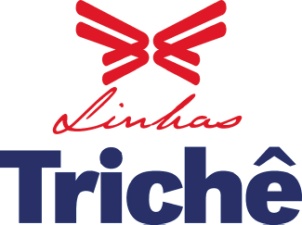 IDENTIFICAÇÃO PESSOAL	As informações a seguir são de caráter confidencial, somente serão utilizadas como fonte de referência para o processo de seleção e contratação da Linhas Trichê;Não esqueça de responder a todas as perguntas e reenviar este arquivo para o endereço eletrônico a seguir: carlos@triche.com.brNome Completo: Peso:               Altura:                Cidade de Nascimento:                                                    UF:Data de Nascimento:     /     /     Sexo:                      Estado Civil:                      Quantos Filhos:    RG:                                           CPF:.                                                  COREProfissão:                                                               Local de Trabalho   Endereço Residencial:Bairro:                                                      Cidade                                                UF:        CEP:Telefone:                                    Celular:                                      Fax:E-mail                                                                                                                                                        Nome do Conjuge:                     Profissão do Conjuge:                                               Local de Trabalho:.        Mora em casa ou Apartamento:                                Próprio ou Alugado:Nome da sua Empresa de Representação:CNPJ:                                                                           Inscrição Estadual:Endereço Comercial:                                                                           Bairro:Cidade:                                                        UF:                        CEP:Telefone:                                                    Celular:                                                          Fax:E-mail:Seu nível de Instrução:Conhece outro idioma, qual?Descreva o veiculo que possui(marca,modelo e ano):É fumante?Qual sua religião, é praticante?É portador de alguma doença?Possui alguma deficiência física?Já foi hospitalizado, por qual motivo?Quer região você conhece ou atua?Qual a região é de seu interesse?Qual a sua expectativa de ganho mensal com a Trichê?Se na sua família há alguma empresa, loja ou outro tipo de empreendimento familiar, informe-nos o tipo e o grau de parentesco.Você é uma pessoa politicamente exposta? Se sim, informe qual atividade política você exerce.Há quanto tempo você exerce a função de vendas?Que tipo de produtos ou serviços você já vendeu até hoje?Você sabe trabalhar com sistema de “cotas de vendas”?Relate seus sucessos na profissão de vendas (prêmios, troféus, classificações, conquista, etc)Entre as várias atividades de um vendedor, quais você mais gosta?E quais as atividades que menos gosta?Porque decidiu trabalhar com vendas?Quais são as suas deficiências pessoais?Participa voluntariamente em algum projeto comunitário? Qual?Qual seu esporte preferido?Que tipo de esporte você pratica?O que você faz nas suas horas de folga?O que o torna diferente em termos de vendas?Qual você considera seu ponto forte?O que você considera suas deficiências pessoais?Como conheceu a Trichê?O que você sabe sobre a Trichê?Qual o motivo que leva você a ter pretensão de ser um representante da Trichê?Porque acha que devemos contratá-lo para nossa equipe de vendas?O que faz você pensar que terá sucesso com a venda dos produtos Trichê?Como você vê o atual mercado para um profissional de vendas?Qual a decisão mais importante que você já tomou na sua vida?O que você costuma ler?Quantos clientes ativos você possui atualmente?Já expirementou desenvolver uma carteira de clientes partindo do ponto zero?Qual é o seu sonho?ATIVIDADES ANTERIORES:Empresa:Cidade/UF:Função:Telefone:					Pessoa para contato:Data de Entrada:					Data de Saída:Motivo de Saída:Empresa:Cidade/UF:Função:Telefone:					Pessoa para contato:Data de Entrada:					Data de Saída:Motivo de Saída:Empresa:Cidade/UF:Função:Telefone:					Pessoa para contato:Data de Entrada:					Data de Saída:Motivo de Saída:REFERENCIAS:Se você é representante, que outras representação possui atualmente?Empresa:Início da atividade:Produtos que vende:Representada própria ou é preposto?Possui contrato:                                    Telefone:                         Pessoa para contato:Empresa:Início da atividade:Produtos que vende:Representada própria ou é preposto?Possui contrato:                                    Telefone:                         Pessoa para contato:Empresa:Início da atividade:Produtos que vende:Representada própria ou é preposto?Possui contrato:                                    Telefone:                         Pessoa para contato:Referencias pessoais para possíveis contatos:Nome:						Telefone:                           Empresa:Nome:						Telefone:                           Empresa:Nome:						Telefone:                           Empresa:Você autoriza a fazermos contatos com as empresas e referencias citadas? Sim (  )    Não(  )Local e data:                                                                        Assinatura:Importante: inclua sua foto digitalizada e reenvie este formulário novamente para a Trichê no endereço eletrônico: carlos@triche.com.br ou triche@triche.com.brEm casos de dúvidas, ligue-nos, fone 47-3211-3400